HATCH VALLEY PUBLIC SCHOOLS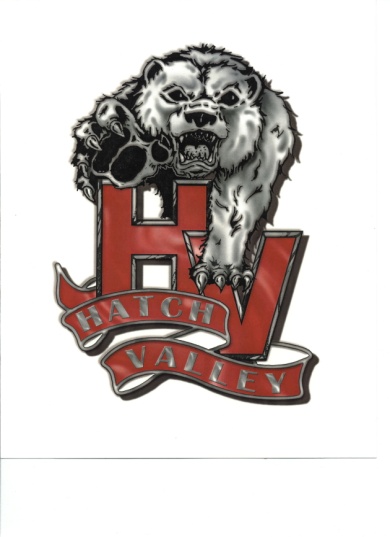 Michael Chavez, SuperintendentP. O. Box 790Hatch, NM 87937Phone:  (575) 267-8200Fax No. (575) 267-8202-NOTICE OF INTENT TO AWARD-Request for Proposal: Psychology Services #2024-001TITLE: Psychology ServicesPURPOSE: Hatch Valley Public Schools has scored proposals received in response to RFP 2024-001. HVPS is hereby giving notice to the public that intent is to award Mariana Diaz with a Professional Services Contract to provide the services specified in the RFP document.ISSUANCE: 9/8/2023NOTE: Any protests shall follow the New Mexico Procurement Code Section 13-1-172 which states:“Any bidder or offeror who is aggrieved in connection with a solicitation or award of a contract may protest to the state purchasing agent or a central purchasing office. The protest shall be submitted in writing within fifteen calendar days after knowledge of the facts or occurrences giving rise to the protest.”